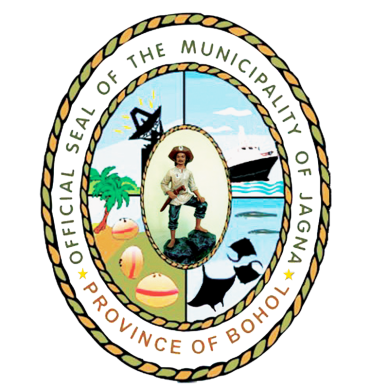 Republic of the PhilippinesPROVINCE OF BOHOLMunicipality of JAGNABIDS AND AWARDS COMMITTEE: (038) 531-8005/0917-7020979http://sites.google.com/site/mpdcjagna/bidsandawardscommitteeEmail: bac_jagnabohol@yahoo.comMS. BRIGIDA B. ACERON         BAC ChairmanENGR. JOSEFINA S. RAŇOA      BAC  Vice  ChairmanMR. RAYMOND F. CUADRA          BAC MemberMS. EFRENA A. BUENAFE          BAC MemberMS. MA. LOVELLA E. ACEBES           BAC MemberENGR. DIOSDADA E. RAŇISES          BAC MemberENGR. GERRY V. ARANETA     BAC Head Secretariat   MS. RIZEAN T. OLIVAR       BAC  SecretaryMay 24, 2010Messieurs/Mesdames:	The  Bids & Award Committee will schedule the opening of submitted bid proposals of the participating bidders for the “Delivery of PE Pipes for the Rehabilitation of Jagna Waterworks System”, to be held on June 1, 2010 Tuesday at 10:00 o’clock in the morning at Capt. Goyo Caseñas Hall. Please be guided accordingly.					  BAC SECRETARIAT